Name:Quiz 11, Attempt 1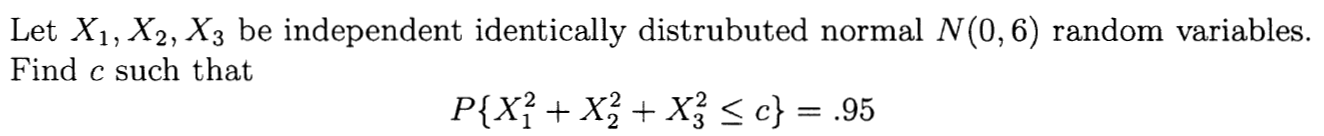 Express your answer in terms of a percentile for a distribution that we know. For example, the 15th percentile of a χ2(7) is written as χ20.15(7).Quiz 9, Attempt 2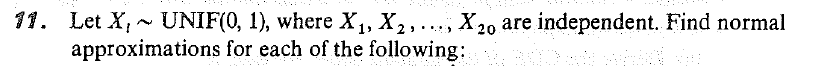 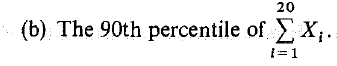 